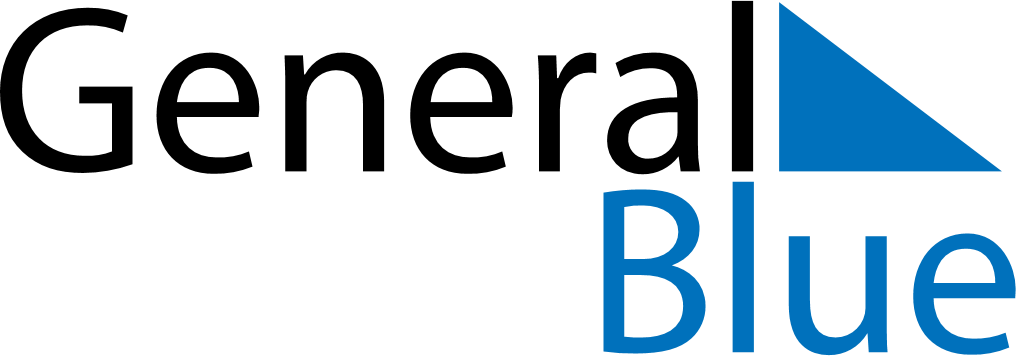 Weekly Meal Tracker October 28, 2024 - November 3, 2024Weekly Meal Tracker October 28, 2024 - November 3, 2024Weekly Meal Tracker October 28, 2024 - November 3, 2024Weekly Meal Tracker October 28, 2024 - November 3, 2024Weekly Meal Tracker October 28, 2024 - November 3, 2024Weekly Meal Tracker October 28, 2024 - November 3, 2024MondayOct 28TuesdayOct 29TuesdayOct 29WednesdayOct 30ThursdayOct 31FridayNov 01SaturdayNov 02SundayNov 03BreakfastLunchDinner